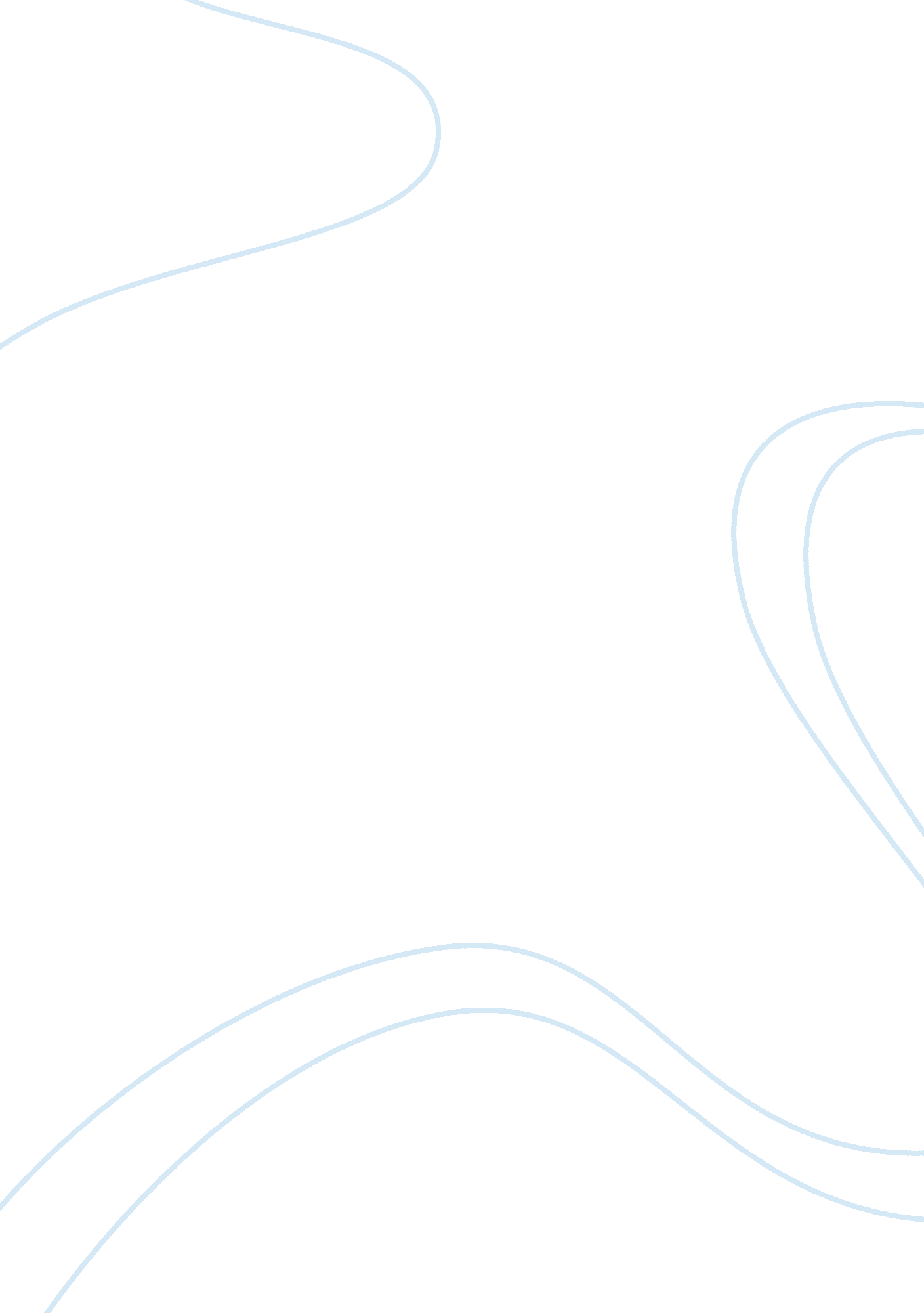 Invention of computerHistory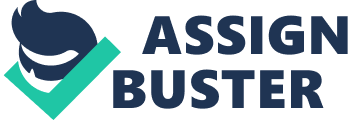 Computers Computers are one of the most remarkable inventions of all time. In the start, computers were very basic and lacked all the complexities and functionalities that a modern computer is capable of performing. They were originally created around the mid of the 20th century, to perform mathematical calculations. The original purpose of this invention was to serve as a tool for mathematical functions. Over the passage of time, computers have been modified in shape, capabilities, and features. 
Positive effects of computer, among others, include increased productivity, accuracy of calculations, reduced manual work. Computers have been a major reason for the rapid technological advancement that has taken place in the last few decades. The contemporary world would have been underdeveloped in many ways had computers not been introduced. 
Negative effects of computers include but are not limited to wastage of time, growth of porn and drug industries, and harmful effects on health. Children waste a lot of time playing games and surfing internet for non-educational purposes. Internet has provided a platform for the growth of pornography and other unwanted industries and mafia. Prolonged use of computers has limited physical activity and is one of the causes of the growth of obesity rate. 
Concluding, computers are so important in the present age that modern era can be defined as computer age. Use of computers is employed in every field of life. Computers have contributed to the growth of technology, education, and industries but at the same time, have also had harmful effects on the users. 